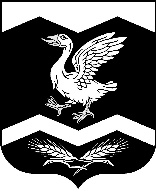 КУРГАНСКАЯ ОБЛАСТЬШАДРИНСКИЙ РАЙОНАДМИНИСТРАЦИЯ  КРАСНОМЫЛЬСКОГО СЕЛЬСОВЕТАПОСТАНОВЛЕНИЕот  27. 11. 2019 г.        № 48	с. КрасномыльскоеОб утверждении схем размещения мест (площадок) накопления твердых коммунальных отходов на территорииКрасномыльского сельсовета           В соответствии с Федеральным законом от 06.10.2003 № 131-ФЗ «Об общих принципах организации местного самоуправления  в Российской Федерации», Федеральным законом от  10.01.2002 № 7-ФЗ «Об охране окружающей среды», Федеральным законом от 24.06.1998 № 89-ФЗ «Об отходах производства и потребления», Федеральным законом от 30.03.1999 № 52-ФЗ «О санитарно-эпидемиологическом благополучии населения», Постановлением Правительства РФ от 31 августа 2018 г. № 1039 «Об утверждении Правил обустройства мест (площадок) накопления твердых коммунальных отходов и ведения их реестра», в  целях  упорядочения работы по сбору и вывозу твердых коммунальных отходов, предотвращению вредного воздействия отходов на окружающую среду и здоровье населения, обеспечению чистоты и порядка на территории поселения, руководствуясь Уставом Красномыльского сельсовета  Шадринского  муниципального района  Курганской области,  Администрация Красномыльского сельсовета-ПОСТАНОВЛЯЕТ:      1. Утвердить реестр мест (площадок) накопления твердых коммунальных отходов на территории Красномыльского сельсовета  (Приложение №1).       2. Утвердить схемы размещения мест (площадок) накопления  твердых коммунальных отходов, расположенных на территории Красномыльского сельсовета (Приложения №2, № 3, № 4).       3. Постановление Администрации Красномыльского сельсовета № 41 от 29. 08. 2019 г. «Об утверждении схемы расположения специализированных площадок для размещения контейнеров под твердые коммунальные отходы» признать утратившим силу.      3. Опубликовать настоящее постановление на стенде информации в здании Администрации Красномыльского сельсовете и на официальном сайте Администрации Красномыльского сельсовета в сети Интернет.     4. Контроль за исполнением настоящего постановления оставляю за собой.       Глава Красномыльского                                                            Г. А. Стародумова       сельсовета